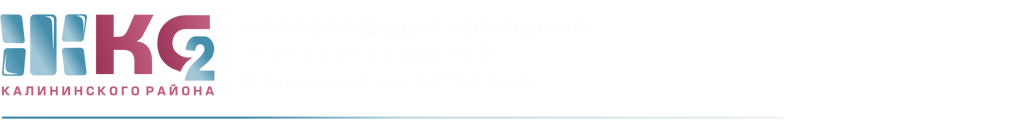 ОТЧЕТо деятельности АДС с 02.09.2019- 06.09.2019г.ПодразделениеПоступило заявок от населенияПоступило заявок от населенияПоступило заявок от населенияПоступило заявок от населенияПримечаниеПодразделениевсегона исполненииотказывыполненоПримечаниеВнутренние заявки ЖКСВнутренние заявки ЖКСВнутренние заявки ЖКСВнутренние заявки ЖКСВнутренние заявки ЖКСВнутренние заявки ЖКСЖКС4101451265из них:АДС21639-177из них:аварийные46--46электрики10012-8платные276-216950из них:Тех. Обслуживание ИПУ2--2ЖЭУ- 5308-22ЖЭУ- 65552-3ЖЭУ- 85131120кровля33--ЖЭУ- 235512-43